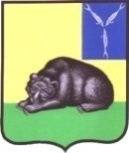 СОВЕТ МУНИЦИПАЛЬНОГО ОБРАЗОВАНИЯ ГОРОД ВОЛЬСКВОЛЬСКОГО МУНИЦИПАЛЬНОГО РАЙОНАСАРАТОВСКОЙ ОБЛАСТИР Е Ш Е Н И Е28 сентября 2018 года                     № 2/4-11                              г. ВольскОб избрании  председателей постоянных депутатских комиссий Совета муниципального образования город Вольск IV созыва            В соответствии со ст. 25 Устава муниципального образования город Вольск Вольского муниципального района Саратовской области, Положением  о постоянных депутатских комиссиях Совета муниципального образования город Вольск, утвержденным решением Совета муниципального образования город Вольск от 05.06.2017 г.  № 43/3-215, Совет муниципального образования город Вольск РЕШИЛ:1. Избрать председателей постоянных депутатских комиссий Совета муниципального образования город Вольск IV созыва: Председателем комиссии по бюджету, налогам и земельно-имущественным вопросам: Кузнецова М.А.Председателем комиссии по вопросам жилищно-коммунального хозяйства и благоустройства: Решетникова А.А.Председателем комиссии по вопросам законности, социальной политики и защите прав населения: Долотова И.Г.2. Контроль за исполнением настоящего решения возложить на главу муниципального образования город Вольск.3. Настоящее решение вступает в силу с момента его принятия. Глава муниципального образования город Вольск                                                                                М.А.Кузнецов